祝♡復活ピアーズトーク～つながろう👐みんなの～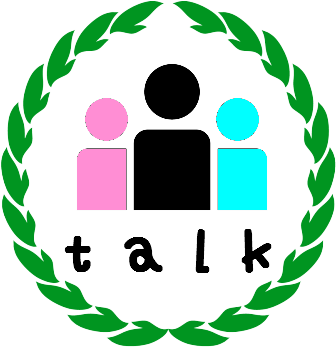 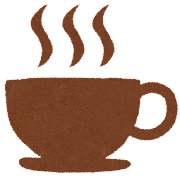 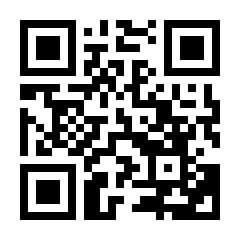 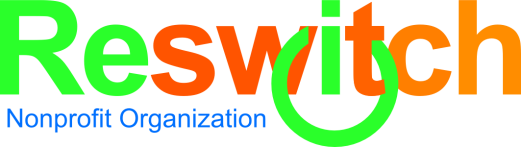 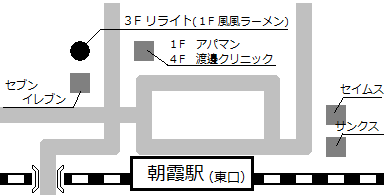 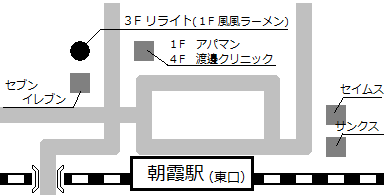 